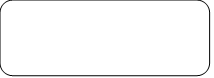 Oświadczenie o posiadaniu dokumentacji techniczno-ruchowej sprzętu oraz OC i NNWSkładając ofertę do postępowania nr 09/AGRO/PK/2022– Wynajem koparki gąsienicowej bez operatoraoświadczamy, iż Posiadamy / nie posiadamy dokumentacji techniczno – ruchowej sprzętu oraz OC i NNW……………………..dnia……………………………			…………………………………………………										podpis 			* niepotrzebne skreślić